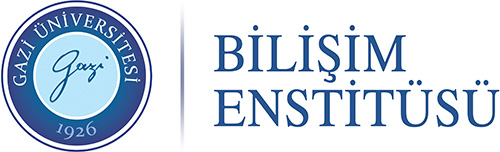 ÖZEL ÖĞRENCİ NOT BİLDİRİM FORMUÖZEL ÖĞRENCİ NOT BİLDİRİM FORMUÖZEL ÖĞRENCİ NOT BİLDİRİM FORMUÖZEL ÖĞRENCİ NOT BİLDİRİM FORMUÖZEL ÖĞRENCİ NOT BİLDİRİM FORMUÖZEL ÖĞRENCİ NOT BİLDİRİM FORMUÖZEL ÖĞRENCİ NOT BİLDİRİM FORMUÖZEL ÖĞRENCİ NOT BİLDİRİM FORMUDersinDersinDersinDersinDersinDersinDersinDersinDers KoduDers AdıAnabilim DalıEğitim Öğretim DönemiDers Türü    Yüksek Lisans    Yüksek Lisans  Tezsiz Yüksek Lisans (Uz. Öğr.)  Tezsiz Yüksek Lisans (Uz. Öğr.)  Tezsiz Yüksek Lisans (Uz. Öğr.)  Tezsiz Yüksek Lisans (Uz. Öğr.)  DoktoraÖzel Öğrencilerin Not BilgileriÖzel Öğrencilerin Not BilgileriÖzel Öğrencilerin Not BilgileriÖzel Öğrencilerin Not BilgileriÖzel Öğrencilerin Not BilgileriÖzel Öğrencilerin Not BilgileriÖzel Öğrencilerin Not BilgileriÖzel Öğrencilerin Not BilgileriAdı SoyadıAdı SoyadıAdı SoyadıAdı SoyadıVizeFinalHarf NotuHarf NotuTarih …../…../202…Tarih …../…../202…Tarih …../…../202…Tarih …../…../202…Tarih …../…../202…Tarih …../…../202…İMZAİMZAİMZAİMZAİMZAİMZADersi Veren Öğretim Üyesi:Dersi Veren Öğretim Üyesi:Unvanı, Adı SoyadıUnvanı, Adı SoyadıUnvanı, Adı SoyadıUnvanı, Adı SoyadıUnvanı, Adı SoyadıUnvanı, Adı SoyadıNot:  Ortalamayı dönem başında belirlediğiniz not hesaplama yöntemine göre hesaplayınız. Harf notunu katalog notuna göre veriniz.Not:  Ortalamayı dönem başında belirlediğiniz not hesaplama yöntemine göre hesaplayınız. Harf notunu katalog notuna göre veriniz.Not:  Ortalamayı dönem başında belirlediğiniz not hesaplama yöntemine göre hesaplayınız. Harf notunu katalog notuna göre veriniz.Not:  Ortalamayı dönem başında belirlediğiniz not hesaplama yöntemine göre hesaplayınız. Harf notunu katalog notuna göre veriniz.Not:  Ortalamayı dönem başında belirlediğiniz not hesaplama yöntemine göre hesaplayınız. Harf notunu katalog notuna göre veriniz.Not:  Ortalamayı dönem başında belirlediğiniz not hesaplama yöntemine göre hesaplayınız. Harf notunu katalog notuna göre veriniz.Not:  Ortalamayı dönem başında belirlediğiniz not hesaplama yöntemine göre hesaplayınız. Harf notunu katalog notuna göre veriniz.Not:  Ortalamayı dönem başında belirlediğiniz not hesaplama yöntemine göre hesaplayınız. Harf notunu katalog notuna göre veriniz.